Съдържание						      16.05.2018 г.Увод	2Частични избори 2018	3Списък на студентските представители от Студентски съвет на   Нов български университет с мандат 2017-2019 г.	5Списък на отстранените и изгонени студентски представители от състава на Студентски съвет и съотвените причини	6Списък на напусналите доброволно или на завършилите студентски представители от състава на Студентски съвет	7Структура на Студентски съвет	8Списък на студентските представители по факултети	9Списък на студентските представители по департаменти	10Списък на студентските представители по специалности	11Списък на студентските представители на Студентски съвет, участващи във вътрешноуниверситетски структури	12Списък на външноуниверситетските структури, в които Студентски съвет на НБУ членува и взима участие	13Спортна дейност и спортни отбори към Студентски съвет	14Клубове, асоциации и дружества към Студентски съвет	15Стари и неактивни клубове, асоциации и дружества (част 1)	16Стари и неактивни клубове, асоциации и дружества (част 2)	17Комисии, отдели и работни групи към Студентски съвет	18Партньори на Студентски съвет	19Доброволци и асистенти към Студентски съвет	20Позиция на Студентски съвет по вътрешноуниверситетски теми, проблеми, казуси, въпроси и други	21Позиция на Студентски съвет по външноуниверситетски теми, проблеми, казуси, въпроси и други	22За връзка с нас	23Студентски съвет онлайн и в социалните мрежи	24Приемно време	25Заключение	26Съставители	27Последна актуализация на документите	27 УводУважаеми колеги,Пред Вас стои --За повече информация:--С уважение,Студентски съвет на Нов български университет.Частични избори 2018Частичните избори за набиране на нови студентски представители ще се проведат в края на месец май 2018 година. Датите ще бъдат 28, 29 и 30 май, а за коректното, почтено и нормално прочитичане на изборните процеси ще отговоря новосформираната Комисия „Избори“. С нея можете да се свържете чрез официалния ѝ имейл - izborinbu2018@gmail.com. Всеки ден на посочените дати, между 10 и 18 часа, можете да бъдете подкрепени от всички студенти и докторанти на Нов български университет с редовни права. Гласовете на студентите и докторанти без редовни права към датата на подаване на глас, няма да се зачитат.Мястото ще бъде фоайето на първи корпус, точно до отдел „Студенти“. На изборната секция винаги трябва да присъстват трима членове на Комисия „Избори“. Всеки един от тях ще отговаря за различно нещо и не винаги ще могат да ви обърнат на мига внимание. За повече информация, пишете на имейла на комисията. До края на частичните избори той ще бива проверяван постоянно.За да влезнете успешно в битката за бъдещ студентски представител, трябва да съберете поне 5 гласа. Всеки един може да гласува по веднъж. След като съберете 5 гласа, трябва да имате предвид квотите, съгласно които се избират студентите с най-много гласове. За всеки един департамент има ограничителна квота от 7 студентски представители. В случаите на повече кандидати се избират на мажоритарен принцип студентите с най-много насъбрани гласове.Кандидатурите си за студентски представители можете да подавате до 10:00 часа на 21 май, като след този час няма да биват приемани кандидатури. Кандидатурата ви се състои от два документа - формуляр и декларация. Формулярът попълвате онлайн и го изпращате на посочения по-горе имейл на Комисия „Избори“. Декларацията си разпечатвате и я занасяте на директора на отдел „Студенти“ г-жа Елеонора Александрова, като с актуален документ за самоличност я подписвате пред нея на място. Студентите, които не са подали в срок всички свои изрядно попълнени документи, няма да биват допускани до участие на частичните избори. С нея можете да се свържете на имейл ealexandrova@nbu.bg или като позвъните на стационарния офис телефон - +359 2 8110 571.Между 10:00 часа на 21 май и 10:00 часа на 28 май, тече едноседмичен агитационен период, в който можете да представяте себе си, да набирате гласоподаватели, да излагате своите идеи публично, в лекции или онлайн, въобще да извършвате действия по ваш личен избор, които биха ви помогнали да сполучите на изборите.При наличието на каквито и да било въпроси извън изборите и изборните процеси и организация, то свържете се със Студентски съвет по избран от вас начин и средство. Официалният имейл на органа е: studentcouncil@nbu.bg. Нарушителите ще биват моментално отстранявани. Молим ви, спазвайте реда, дисциплината и правилата на университета и на провеждането на частични избори. Вашите сигнали подавайте на имейла на комисията, на член на комисията, на директора на отдел „Студенти“ или на юрисконсулта на НБУ г-н Николай Капев, който е служебното и офицално назначено лице от Ректора на университета за проследяване на честността и изрядността на изборите и всичко около тях. Него можете да намерите в първи корпус, на втория етаж, в кабинет 204, като позвъните в офиса му на телефон +359 2 8110 204 или на +359 2 8110 234, или като му изпратите имейл на nkapev@nbu.bg.Очакваме вашите кандидатури с нетърпение!  Списък на студентските представители от Студентски съвет на   Нов български университет с мандат 2017-2019 г.  	Аспарух Григоров 		 [1] 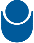 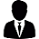   	Капка Димова	 		 [2] 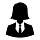   	Кира Георгиева	 	 [3]   	Любов Димитрова		 [4]   	Мартин Тенев	 		 [5]   	Пламен Петков		 [6]   	Райчо Райчев	 		 [7]   	Самуил Попов	 		 [8]   	Снежана Пацова 		 [9]   	Стефани Богомилова	[10] __________________________________________________________________________* По устав, съставът на Студентски съвет трябва да е от 50 студентски представители. Както самите виждате, текущата численост е едва 10. Поради тази причина, на предстоящите частични избори на 28, 29 и 30 май, ние текущите студентски представители ще очакваме да намерим нашите нови 40 колеги! В очакване сме на тези студенти, с които съвместно да работим и заедно да браним студентските интереси, права, дейности и каузи. Списък на отстранените и изгонени студентски представители от състава на Студентски съвет и съотвените причини  	Веско Весков 			 [1]   	Гергана Георгиева 		 [2]   	Даяна Янева		 	 [3]   	Джеа Димова			 [4]   	Елена Башева			 [5]   	Йоан Гъжварски 		 [6]   	Йоанна Спиридонова	 [7]   	Катя Руменова			 [8]   	Михаела Здравкова	 [9]   	Петя Николова 		[10]   	Спас Спасов 			[11]   	Теодора Георгиева 		[12] __________________________________________________________________________* Въпреки правилото по устав за численост от 50 студентски представители, Студентски съвет започна с едва 30 студентски представители, поради редица други правила и разпоредби. Например - на редовните избори е указано, че бъдещият състав на Студентски съвет трябва да възлиза на 10% от студентската активност по време на изборите - 10% от броя подадени гласове заформя числеността на новия Студентски съвет. Поради тази и други причини съставът на органа спадна от 50 на 30. Именно за това студентската активност по време на избори е от фундаментално и изключително важно значение за бъдещото на съвета и студентските интереси, дейности, кауза.Списък на напусналите доброволно или на завършилите студентски представители от състава на Студентски съвет  	Венеция Стоянова		 [1]  	Живко Найденов 		 [2]   	Илия Рошков 			 [3]   	Мариян Димитров		 [4]   	Мариян Христов		 [5]   	Петя Кафеджиева		 [6]   	Христела Димитрова	 [7]  	Християна Стоименова	 [8]  __________________________________________________________________________* Живко Найденов, Петя Кафеджиева и Христела Димитрова напускат Студентски съвет доброволно, поради липсата им на време и възможност да са пълноценно част от процесите в органа. Илия Рошков, Мариян Димитрова и Мариян Христов завършват и се дипломират успешно. Поради тази причина те губят своите права на студенти на Нов български университет. Венеция Стоянова и Християна Стоименова завършват успешно образователна степен бакалавър и записват своите магистърски програми в университета. Поради смяната на образователните им нива, те губят своите права на студентски представители. Странно правило, но съществуващо.Структура на Студентски съветПредседател на Студентски съвет:Мартин Тенев.Председател на Общо събрание:Снежана Пацова.Изпълнителен съвет:Временно преустановил дейност.Надзорен съвет:Капка Димова (Председател), Кира Георгиева, Любов Димитрова и Райчо Райчев.Председател на Комисия „Спорт“:Аспарух Григоров.Председател на Комисия „Право“:Самуил Попов.Списък на студентските представители по факултетиФакултет за базово образование (ФБО):Капка Димова, Райчо Райчев и Стефани Богомилова.Бакалавърски факултет (БФ):Мартин Тенев и Пламен Петков. Магистърски факултет (МФ):Аспарух Григоров, Кира Георгиева, Любов Димитрова, Самуил Попов и Снежана Пацова.Факултет за дистанционно, електронно и продължаващо обучение (ФДЕПО):Липсват представители на факултета в текущия състав на Студентски съвет.________________________________________________________________* В текущия състав на Студентски съвет липсват студенти, които да се обучават и да са част от Факултета за дистанционно, електронно и продължаващо обучение (ФДЕПО). Тъй като Студентски съвет държи да има поне по един представител към всеки един Факултетен съвет, студентски представител Венеция Стоянова е излъченият представител на структурата. Спрямо устава на университета, Студентски съвет трябва да излъчи по двама студентски представители за съветите на всеки един факултет (общо 8 за 4-те факултета). Поради липса на човекишки капитал, към текуща дата Студентски съвет е излъчил само по един представител.Списък на студентските представители по департаментиДепартамент „Право“:Аспарух Григоров, Кира Георгиева, Любов Димитрова, Самуил Попов и Снежана Пацова.Департамент „Политически науки“:Капка Георгиева, Райчо Райчев и Стефани Богомилова. Департамент „Икономика“:Мартин Тенев.Департамент „Психология“:Пламен Петков. Списък на студентските представители по специалности1. Аспарух Григоров - МП „Право“, II-ри курс;2. Капка Димова - БП „Политика и общество“ (на английски език), II-ри курс;3. Кира Георгиева - МП „Право“, II-ри курс;4. Любов Димитрова - МП „Право“, V-ти курс;5. Мартин Тенев - БП „Маркетинг“ и „Международни отношения“, III-ти курс;6. Пламен Петков - БП „Психология“, III-ти курс;7. Райчо Райчев - БП „Политика и общество“ (на английски език), II-ри курс;8. Самуил Попов - МП „Право“, II-ри курс;9. Снежана Пацова - МП „Право“, IV-ти курс;10. Стефани Богомилова - БП „Междун. политика“ (на френски език), II-ри курс.________________________________________________________________* Мартин Тенев и Михаела Здравкова се обучава по индивидуални програми. За повече информация, обърнете се към бюро „Индивидуални програми“ (офис 104, корпус 1) или към студентски представител по избор. Възможността е страхотна и Студентски съвет преръчва на всеки един студент на Нов български университет да се запознае с нейните възможности. Същото важи и за майнър програмите (улекотена и синтезирана втора специалност). Венеция Стоянова, Снежана Пацова и Християна Стоименова са записали майнър. Християна Стоименова дори се обучава по индивидуален майнър, което е друга интересна възможност. Всички изброени с удоволствие ще разкажат повече. Пишете на Студентски съвет и без да се притеснявате задавайте Вашите въпроси,  от каквото и да са естество.  Списък на студентските представители на Студентски съвет, участващи във вътрешноуниверситетски структуриПредставителите на Студентски съвет на Академичен съвет:Аспарух Григоров, Мартин Тенев, Райчо Райчев, Стефани Богомилова и Християна Стоименова. *Представителите на Студентски съвет на Факултетните съвети:Факултет за базово образование - Стефани Богомилова;Бакалавърски факултет - Мартин Тенев;Магистърски факултет - Снежана Пацова;Факултет за дистанционно, електронно и продължаващо обучение - Венеция Стоянова.Представители на Студентски съвет на Департаментни съвети:Скоро.________________________________________________________________* Уповавайки се на устава на НБУ, Студентски съвет трябва да излъчи студентско представителство на Академичните съвети. Максималният брой студентски представители, които могат да бъдат част от Академичен съвет, е 6 души. 5-ма от тях излъчва Студентски съвет, а 6-тият е докторант. Той представлява и защитава интересите на докторантите в университета.** Отново стъпвайки на устава на НБУ, Студентски съвет трябва да излъчи студентско представителство на Факултетните съвети. Максималният брой студентски представители, които могат да бъдат част от четирите на брой Факултетни съвети, е общо 8 - по 2-ма за всеки един факултет. Поради оскъдния брой студентски представилите към днешна дата и поради сериозната ангажираност с множество отговорности, за всички факултети бе избран само по 1 студентски представител. С надежда се очакват предстоящите средата март месец изключително важни за Студентски съвет частични избори. Списък на външноуниверситетските структури, в които Студентски съвет на НБУ членува и взима участиеНационално представителство на Студентските съвети (НПСС):Любов Димитрова, Мартин Тенев и Стефани Богомилова (човекът с право на глас и ръководител на тричленната делегация)Национален младежки форум (НМФ):Дискутира се.Спортна дейност и спортни отбори към Студентски съветКъм днешна дата, към Студентски съвет на НБУ са част следните 4 представителни отбора на университета в национални шампионати, състезания и форуми:  		Волейбол 	[1]		 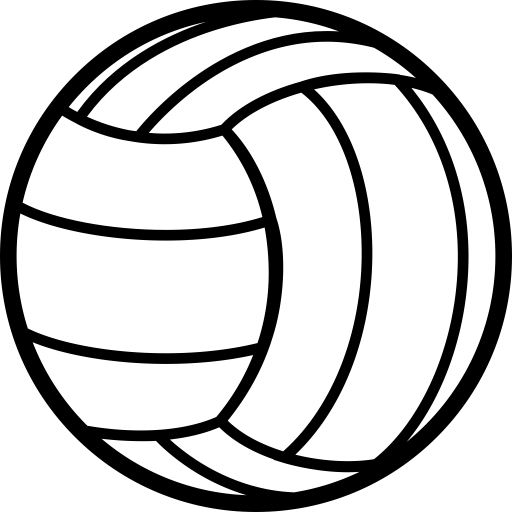   		Кикбокс	 	[2]		 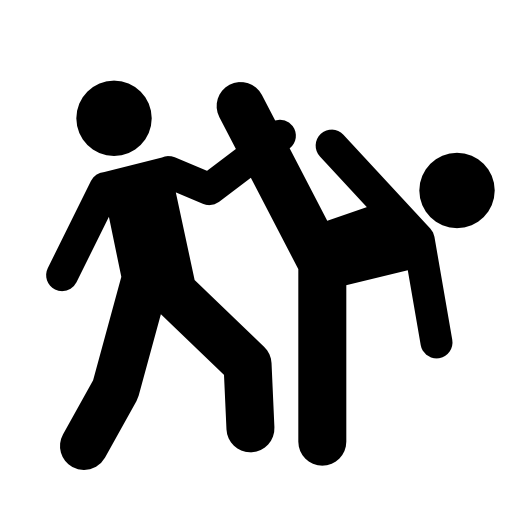    		Плуване		[3]		 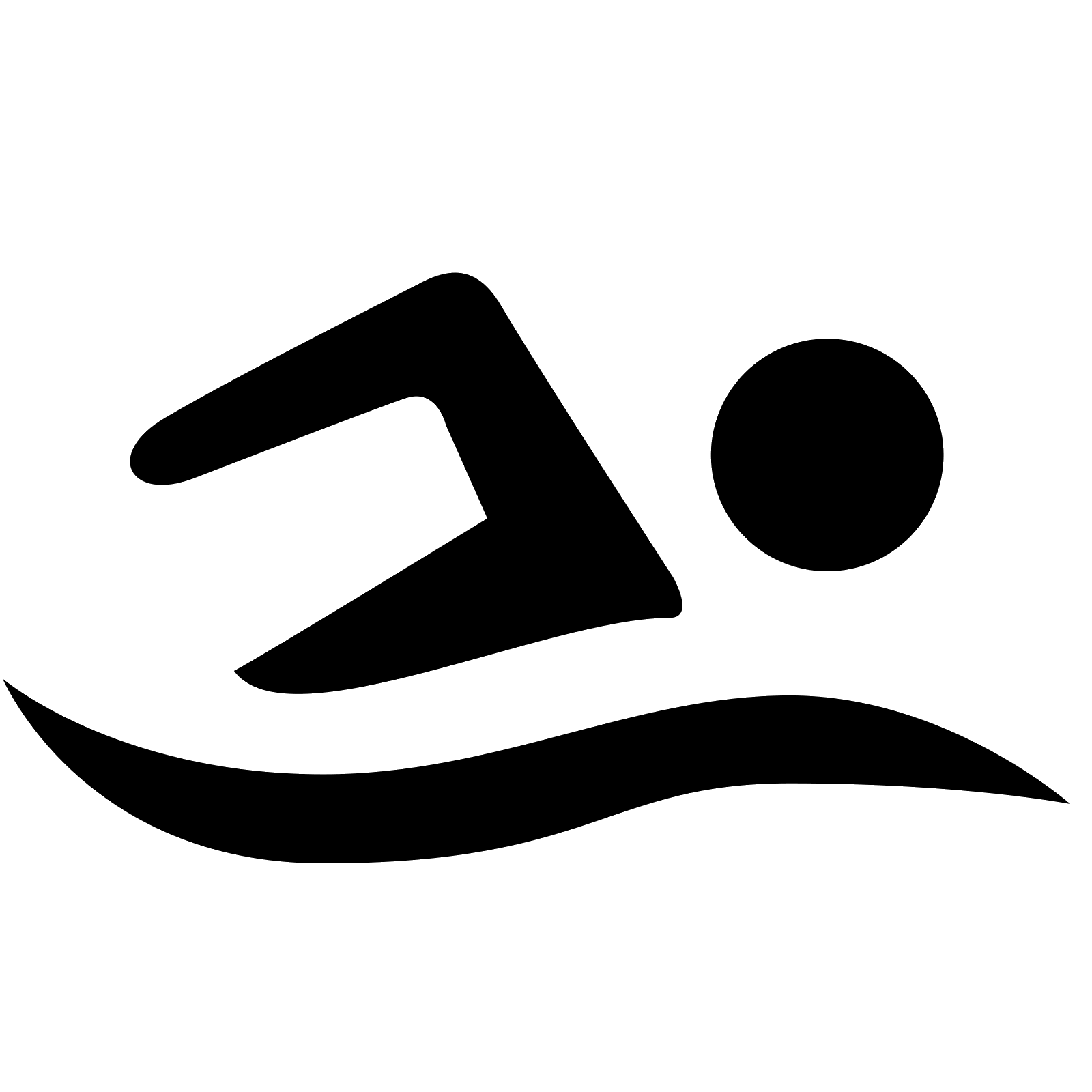   		Футбол 		[4]		 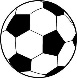 В процес на обсъждане:Алпинизъм, бадминтон, баскетбол, билярд, бодибилдинг, бокс, боулинг, гребане, карате, катерене, ски, сноуборд, стрийт фитнес, табла, тенис на корт, тенис на маса и шах.________________________________________________________________* Освен плуването, където има женски и мъжки отбори, всички останали спортове са представени само и единствено с мъжки отбори. Търсим тези студенти на Нов български университет, които имат желанието, възможността и хъса да се заемат и да задвижат представителни отбори в който и да било друг спорт. При наличието на достатъчен брой студенти за сформиране на отбор, Студентски съвет ще финансира, подкрепи и учреди официално въпросните състави. Ограничения в избора на спорт няма.Клубове, асоциации и дружества към Студентски съветКлубната мрежа в момента е в процес на цялостно възобновяване.Съществуващи клубове към момента:Клуб по дебатиКлуб по дебати и публично говорене (на английски език)Клуб по психология „ПСИ“Клуб по политически науки „Компас“Правен клубКлубове, чиято дейност предстои да се възстанови:Дискусионен клуб по приложна икономикаКлуб по дизайнКлубове, които повторно ще бъдат създадени:Клуб по фотографствоКлуб по икономикаНови клубове, които се обмислят да бъдат създадени:Клуб по международни отношения и дипломацияКлуб по финансиМоден клубСтари и неактивни клубове, асоциации и дружества (част 1)Ще бъдат изброени всички клубове от последните години, които вече поради една или друга причина не функционират. Инициативата се прави с цел за да запознае студентите с множеството клубове, които са съществували предни години и да предостави идеи за нови клубни учреждения. Освен това, в случай че естеството, името или каквото и да било друго Ви допада около даден стар клуб, то ще Ви бъде предоставена възможността за неговото възобновяване. Ще Ви бъде предоставени и каквито са останали стари документи и записки, както и разбира се, ще получите пълна подкрепа на Студентски съвет за всички тези начинания.Списъкът стари клубове включва:ART клуб – осъществява проекти и лекционни семинари, стимулиращи младите и интересът им към изкуствата. ;Клуб по състезателно програмиране – участва в провеждането на университетски, национални и международни он-лайн състезания по програмиране. ;Студентски правен клуб „Темида“ – работи за повишаване на професионалната практическа и теоретична квалификация на студентите по право. ;Правен клуб „Доверието е проява на смелост” – разработва и осъществява на практика идейни проекти, свързани с правната материя. ;Фото клуб – реализира обмен на информация между студенти по “Фотография” и изявени професионалисти в сектора. ;Студентска Еразъм мрежа – организира презентации с цел насърчаване на студентската мобилност, помага на студенти, пристигащи и заминаващи на обучение програма “Еразъм”. ;Студентски клуб по музика „Стерео“ – предоставя възможност за студентите от департамент “Музика” да вземат участие в различни национални и международни обучителни програми, семинари и инициативи в сферата на музикалното изкуство. ;Клуб по изкуства към департамент „Театър“ – осъществява проекти, свързани с развитието на членовете на клуба в сферата на театралното изкуство. ;Студентски клуб „Икономика и финанси” – работи със студенти и утвърдени специалисти от публичния и частния сектор в сферата на икономическите науки. ;Американски – английски езиков клуб – подпомага учебната дейност на студенти, изучаващи английски език, чрез разговори, дискусии и публични лекции с лектори от САЩ и Западна Европа. ;Студентски клуб по антропология – предоставя възможност за обогатяване с информация за различните аспекти на научната проблематика на студенти, заинтересувани от антропологията. ;Стари и неактивни клубове, асоциации и дружества (част 2)Клуб на журналиста и PR-a – организира семинари, дискусии, конференции и нестандартни дейности, с цел провокация и активизиране на гражданското общество и студентската общност. ;Студентски клуб „Психолог” – създава условия за свободен обмен на идеи между студенти и преподаватели, давайки обратна връзка за качеството и стандарта на предлаганото обучение по психология. ;Клуб за европейско развитие – участва усилено в политиката на НБУ за формиране на предпоставки и реални възможности относно реализирането на студентите на университета. ;Европейски студентски клуб – разпространява, развива и утвърждава интеграцията на идеите, принципите и структурата на Европейския съюз сред студентите на НБУ. ;Клуб информационно общество – администрира форума на Нов български университет, организира публични лекции в сферата на високите технологии и обсъждания по актуални новости от обществения живот в страната и света. ;Студентски бизнес клуб – насърчава и подпомага обмяната на опит в сферата на частния бизнес чрез презентационни методи, дискусии и реален практикум. ;Клуб „Любословие“ – разширява, допълва и подпомага професионалната подготовка на студентите в сферата на българската филология. Организира студентски литературни конкурси и викторини. ;Клуб по Национална и международна сигурност – провежда срещи с български и чуждестранни специалисти в сферата на сигурността и отбраната, дипломатии, политици, учени и др., организира конференцията „Студентите и сигурността“. ;iKnow клуб – повишава уменията и знанията на студентите за Apple технологиите (информация, практически съвети, трикове и нововъведения). ;Клуб „Нова дипломация“ - обединява усилията на студентите по политически науки за участие в национални и международни научни форуми по политология и международни отношения, организира ежегодна междууниверситетска конференция по въпросите на дипломацията. ;Студентски клуб „еКоист“ – организира състезания в областта на екологията, опазването на околната среда и устойчивото развитие. ;Студентски клуб „Франкофони“ – насърчава гражданската самоинициативност и стимулира участието на младите в обществено-политическите процеси, осигурявайки възможности за активна младежка дейност и ефективно включване на студентите в обществения живот и демократичните процеси. ;Студентски клуб „Extreme“ – екстремни спортове, спасителни акции, доброволчески отряд, социални и обществено-полезни проекти, всичко, което доставя високи нива на адреналин в кръвта. ;Студентски клуб „Представител“ – реализира сътрудничество между студентите на Нов български университет и младежката организация на ООН и представителствто на ООН за България чрез организиране на семинарни занимания по предмета и задачите, свързани с международни организации. ;Комисии, отдели и работни групи към Студентски съветКомисии към Студентски съвет:Комисия „Спорт“ - Председател Аспарух Григоров - комисия с постоянен мандат;Комисия „Правни въпроси“ - Председател Самуил Попов - комисия с временен мандат до края на академична година 2017/2018;Отдели и звена на/към Студентски съвет:Няма на този етап.Работни групи:Временна работна група „Промяна на устава“. Председатели - Председателят на Общото събрание Снежана Пацова & Председателят на Комисия „Правни въпроси“ Самуил Попов. Временната работна група е с мандат до започването на частичните избори в края на месец май 2018 година. Членове: всички изучаващи програма „Право“ в състава на Студентски съвет студентски представивтели, в това число: Аспарух Григоров, Кира Георгиева и Любов Димитрова. Общ състав: 5 студентски представители.Партньори на Студентски съветОфициални:Студентски клуб на политолога към Софийски университетВ процес на обсъждане:Студентски съвет към Софийски университет „Св. Климент Охридски“;Студентско правителство към Американски университет в Благоевград; Студентски съвет към Университет за национално и световно стопанство;Съвет на слушателите към Военна академия „Георги Сава Раковски“;Студентски съвет към Великотърновски университет „Св. св. Кирил и Методий“;Студентски съвет към Национална спортна академия „Васил Левски“;Студентска асоциация за изследване на международните отношения;Неправителствена организация „Заедно в час“;AIESEC България;Неправителствена организация „Youth Triumph“;Студентска асоциация „Мога Да Бъда“;Дипломатически клуб към Софийски университет.Други:Скоро.Доброволци и асистенти към Студентски съветДоброволци:  	Венеция Стоянова		 [1]  	Християна Стоименова	 [2]  Асистенти:Няма на този етап.Позиция на Студентски съвет по вътрешноуниверситетски теми, проблеми, казуси, въпроси и другиТеми:-Казуси:-Проблеми:-Въпроси:-Позиция на Студентски съвет по външноуниверситетски теми, проблеми, казуси, въпроси и другиТеми:-Казуси:-Проблеми:-Въпроси:-За връзка с насЗа връзка със Студентски съвет:> Официален имейл на Студентски съвет - studentcouncil@nbu.bg ;> Офис телефони за връзка с нас - (+359) 889 189 003 и /02/ 8110 210 ;> Местонахождение на офиса на Студ. съвет - корпус 1, етаж 2, стая 210Б.За връзка с всеки един студентски представител:1. Аспарух Григоров - agrigorov96@gmail.com;2. Капка Димова - gotta9724@gmail.com;3. Кира Георгиева - kirs22@abv.bg;4. Любов Димитрова - lubovdimitrova@yahoo.com;5. Мартин Тенев - martin.tenev@abv.bg;6. Пламен Петков - plamen.petkov85@gmail.com;7. Райчо Райчев - ray.raychev@gmail.com;8. Самуил Попов - sami.popov@abv.bg;9. Снежана Пацова - snejana_nikolaeva1990@abv.bg;10. Стефани Богомилова - stefi_ven@abv.bg.Студентски съвет онлайн и в социалните мрежи	 		https://nbu.bg/bg/students/studentski-syvet ;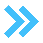 	 		https://facebook.com/StudentsUnionNBU/ (скоро и публична група) ;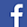  		https://www.linkedin.com/company/ssnbu/ ;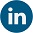  	 	https://www.instagram.com/ssnbu/ ;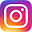 	 	 	https://twitter.com/1ssnbu ;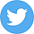  		https://www.youtube.com/channel/UCYvtihMrTil_swTLek5Gjdw ; 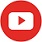   		https://1ssnbu.tumblr.com/ ;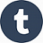   		https://ask.fm/NBUStudentsCouncil ;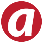 	 		1ssnbu@gmail.com (или профилно име „Студентски съвет към НБУ“) ;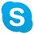 	 		https://plus.google.com/u/0/108368175136936291746 ;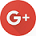 	 		https://vk.com/ssnbu ;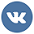 	 		https://www.vbox7.com/user:ssnbu ;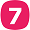 	 		скоро (публична група) ;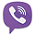 	 		скоро (публична страница) ;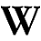 	 		скоро (публична група с форум и страница с чат) .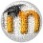 Отложени за по-нататък:Snapchat, WhatsApp, MySpace, Pinterest, Reddit, Meetup, WeChat, Flickr, Vimeo, Vine, Photobucket, Care2, Digg., Buffer, Skyrock, Viadeo, Reverbnation, Funny or die и много други.*Скоро:Собствен уебсайт, подобрено мобилно приложение на НБУ, в което обезателно ще има секция на Студентски съвет и публична Moodle НБУ група с чат и форум (последната опция в списъка по-горе).________________________________________________________________* Процесът по създаване на официални профили в изброените в точка „Отложени за по-нататък“ социални мрежи, е стопиран до поискване на студент. Това действие е факт, поради слабата им популярност в България и поради липсата на желаещи, които да се заемат с тях. Приемно времеГрафик за есенен семестър 2017-2018Понеделник:						Вторник:Венеция Стоянова - 15:00-18:00 часа		Стефани Богомилова - 11:00-14:00 часаСряда:							Четвъртък:Снежана Пацова - 13:00-16:00 часа		Мартин Тенев - 11:00-14:00 часаГрафик за пролетен семестър 2017-2018Понеделник:						Вторник:Пламен Петков - 11:20-13:00 часа			Снежана Пацова - 11:00-12:00 часаСряда:							Четвъртък:Мартин Тенев - 13:00-14:30 часа			Снежана Пацова - 11:00-13:00 часаПетък:							Самуил Попов - 17:00-18:00 часаМартин Тенев - 11:00-13:00 часа									Студентска пощаСкоро ще бъде сложена на вратата на офиса на Студентски съветЗаключениеСъставителиИзпълнителен съветна Студентски съвет на Нов български университетмандат 2017-2019Последна актуализация на документите16.05.2018 г.___________________________________________________________________Copyright © 2018 New Bulgarian University Students' Council. All rights reserved.Авторски права © 2018 Студентски съвет към Нов български университет. Всички права запазени.______________________________________________________________________________________________________________________________________